Certain commercial entities, equipment, or materials may be identified in this document in order to describe an experimental procedure or concept adequately.  Such identification is not intended to imply recommendation or endorsement by the National Institute of Standards and Technology, nor is it intended to imply that the entities, materials, or equipment are necessarily the best available for the purpose.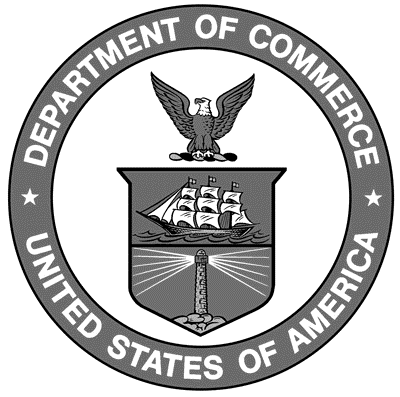 National Institute of Standards and Technology Handbook 133, 2017 Edition Natl. Inst. Stand. Technol. Handb. 133, 2017 Ed. 248 Pages (Nov. 2016)CODEN:  NIHAE2U.S. GOVERNMENT PUBLISHING OFFICEWASHINGTON: 2016Internet: bookstore.gpo.gov Phone: toll free (866) 512-1800; DC area (202) 512-1800 Fax: (202) 512-2250 Mail: Stop SSOP, Washington, DC 20402-0001 ISBN 0-16-051249-2